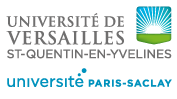 FORMULAIRE DE RESERVATION DE SALLE – MAISON DE L’ETUDIANT MARTA PAN Maison de l’étudiant La Direction 1 allée de l’Astronomie78280 GuyancourtA retourner par mail : resasallesmde.devu@uvsq.frLa Maison de l’étudiant (MDE) dispose de plusieurs salles de capacités différentes, pouvant être louées aux particuliers, associations et entreprises. Pour connaître les conditions de location de ces salles, vous pouvez vous adresser à la Direction : resasallesmde.devu@uvsq.fr. Seules les demandes écrites seront prises en compte.Afin de répondre à votre demande, les champs marqués d'un astérisque(*) doivent être obligatoirement remplis.DEMANDEUR Entité * :    Association étudiante	 Etudiant dans le cadre de leur formation	 Etudiant individuel Enseignant  Personnel	Association extérieure	Particulier/entreprise	Autre:   Nom de l’entité :  Nom du responsable de l’évènement* :  Prénom * :  Fonction : Adresse * : CP* :  Ville* : Téléphone* :  Portable * : Courriel* : N° SIRET (si applicable)   N° TVA intracommunautaire (si applicable) Compagnie d’assurance*:  N° police* : JOINDRE UNE COPIE DE VOTRE ASSURANCE AU DOSSIERMANIFESTATION Objet de votre demande * :    Type d’évènement*:Réunion	 			Conférence/Séminaire			Manifestation sportive	Projection filmSpectacle/Musique			ConcertForum/JPOJournée de préventionAutres: Date souhaitée (ex : vendredi 20 novembre 2016)* : En cas d’indisponibilités, merci d’indiquer d’autres dates qui vous conviendraient* :Horaires de l’évènement * Date et Heure de l’installationLe    à partir de   Heure  jusqu’à HeureDate et heure de fin de l’évènementLe    à partir de   Heure  jusqu’à HeureDate et heure de la désinstallation et du rangementLe    à partir de   Heure  jusqu’à HeureNombre de participants (organisateur(s) inclus)* : Public extérieur   oui	 nonNombre de personne pour l’encadrement : Salle demandée* :Hall + Cafétéria 					Salle de réunion rez-de-chaussée (20 personnes)Salle de représentation (91 places assises)		Salle de réunion 1er étage (10 personnes)Salle multi-activités (110 personnes)			Salle de réunion 2nd (08 personnes)Salle Arts plastiques (30 pers. assises)			Salle de répétition musicale (4personnes)Espace bar						RégieBESOINS EN MOBILIER ET MATERIELMerci de vouloir préciser vos besoins en vous référant aux fiches techniques (cf. règlement intérieur de la MDE) :Pour la salle de représentation précisez la disposition des chaises souhaitée :CabaretLinéaireAutre configuration (à préciser): Pour des prestations café, thé précisez vos besoins :Avez-vous un régisseur ou référent technique   oui	 nonNom * :  Prénom : Mail * :  Portable * : ENGAGEMENTS DE L’ORGANISATEURA réception du formulaire, la Direction de la MDE prendra contact avec vous sous 15 jours pour confirmer la réservation de la salle ou, le cas échéant, vous proposer d’autres dates.Un courrier de confirmation accompagné d’un contrat à retourner signé, vous sera adressé.Un état des lieux entrant et sortant sera établi avec la Direction.Je soussigné(e), auteur de la présente demande :Certifie l’exactitude des renseignements qui y sont contenus,M’engage à respecter le règlement d’utilisation de la salle qui aura été mise à ma disposition et en accepte les conditions.Nom : Prénom : A : Le : 	Signature,	(Précédé de la mention « lu et approuvé »)Cadre réservé à l’administrationDate de dépôt de la demande : Date de validation :                      Suite à la demande :  Accordé   Non accordéSalle mise à disposition : Réservation à titre : Gratuit  Payant-Montant €Visa du service concernéVisa de la direction de la MDE